LIONS CLUBS INTERNATIONAL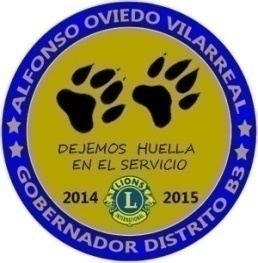 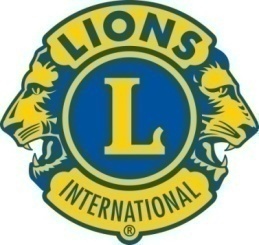 DISTRITO B – 3LEON ALFONSO OVIEDO VILLARREALGOBERNADOR 2014 – 2015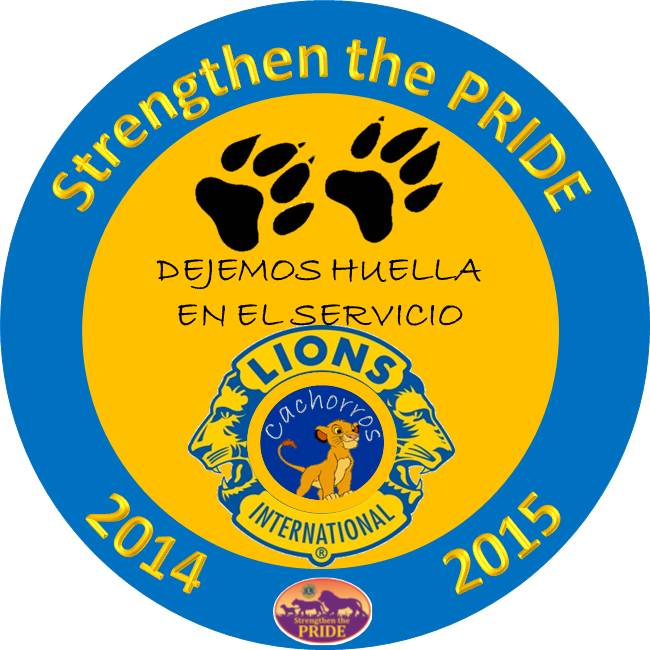 CONVOCATORIA CACHORROS Y REINAS DE CACHORROSA todos los Cachorros, a la Reina de Cachorros Distrital y a todas las Reinas de Cachorros de los Clubes de Leones del Distrito B-3, se les hace una atenta y cordial invitación para que asistan a la SEGUNDA JUNTA DE GABINETEQue tendrá verificativo los días 8 y 9 de Noviembre del presente, organizado por Club de Leones anfitrión El Refugio, de Río Verde, S.L.P. en las instalaciones de la Unidad Multidisciplinaria Zona Media de la U.A.S.L.P. ubicada en Km. 4 Carretera Río Verde – San Ciro de Acosta, atendiendo a las siguientes actividades:ORDEN DEL DÍASábado 8 de Noviembre 15:00 Horas1.- Acompañaremos a los Leones a la apertura de la Primera Junta de Gabinete.RECESOPara trasladarse a la sesión de trabajo de los cachorros y Reinas de cachorros.2.- Bienvenida por cachorro del club anfitrión.3.- Auto presentación de cachorros y reinas de cachorros.4.- Compartir experiencias de servicio de los cachorros.5.- Capacitación y dinámicas por la Directora Distrital del Comité de Cachorros, C.L. Alida        Esther Vázquez Cruz.Tendremos  la Gran Noche Refúgiense  a  las  20:00 horas, en el  Salón Cowboy, ubicado en calle Emiliano Zapata #221, Puente del Carmen de Rio Verde, S.L.P.RECESODomingo 9 de Noviembre  08:00 hrs.OBRA  ASISTENCIAL       “QUE LOS NIÑOS NO TENGAN FRIO”Domingo 9 de Noviembre 10:00 hrs.6.- Acompañaremos a los Leones en su Segunda Junta de Gabinete.“Dejemos huellas en el Servicio”C.L. ALFONSO OVIEDO VILLARREAL                                       C. L. FRANCISCO JAVIER CARDENAS GARZA                                                     GOBERNADOR                                                                             SECRETARIO                   NOTAS: En las Juntas de trabajo y obra asistencial los cachorros utilizar uniforme de su club o playera blanca y pantalón de mezclilla las reinas de cachorros vestir pantalón y blusa blanca con banda sin corona.OBRA ASISTENCIAL: La obra asistencial en la Segunda Junta de Gabinete consistirá en la donación de Sudaderas a niños de comunidades marginales de Ciudad Fernández, Rio Verde y San Luis Potosí,  S.L.P.Estamos solicitando su valiosa aportación con 5 Sudaderas por cada Reina, las cuales tienen un valor de $ 60.00 c/u. por Comité de cachorros.